ЗавещаниеГород Екатеринбург, Свердловская область, Российская ФедерацияДвадцатое августа ___________________ годаЯ, Белоусов Игорь Иванович, 1936 года рождения (11.01), проживающий в г. Екатеринбурге, по улице Стаханова, в д. 84, кв. 157 (паспорт ____________, выдан Кировским РУВД г. Екатеринбурга 17.05.02), настоящим завещанием делаю следующее распоряжение:1. Из принадлежащего мне имущества автомашину марки ГАЗ-2101, 1990 года выпуска, я завещаю Белоусовой Ирине Игоревне.2. Содержание статьи 1149 Гражданского кодекса РФ мне нотариусом разъяснено.3. Текст завещания записан нотариусом с моих слов и до его подписания прочитан мною лично в присутствии нотариуса.4. Настоящее завещание составлено в двух экземплярах, каждый из которых собственноручно подписан завещателем. Один экземпляр завещания хранится в делах нотариуса г. Екатеринбурга Ивановой М.С., а другой экземпляр выдается завещателю Белоусову Игорю Ивановичу.Подпись завещателя:ВНИМАНИЕ! Бесплатно скачивая документы с сайта ПравПотребитель.ру, Вы дополнительно получаете возможность на  бесплатную юридическую консультацию!  Всего 3 минуты вашего времени:Достаточно набрать в браузере http://PravPotrebitel.ru/, задать свой вопрос в окошке на страницах сайта и наш специалист сам перезвонит вам и предложит законное решение проблемы!Странно... А почему бесплатно? Все просто:Чем качественней и чаще мы отвечаем на вопросы, тем больше у нас рекламодателей. Грубо говоря, наши рекламодатели платят нам за то, что мы помогаем вам! Пробуйте и рассказывайте другим!
*** P.S. Перед печатью документа данный текст можно удалить..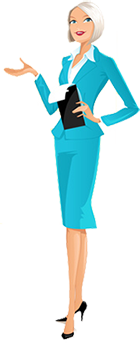 